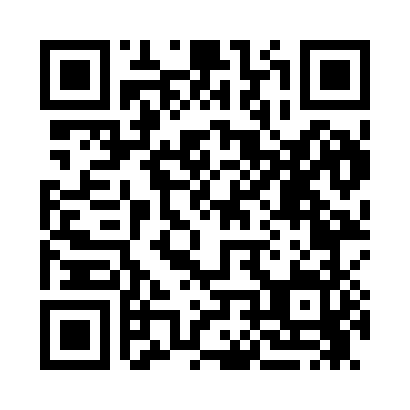 Prayer times for Tampa, Florida, USAWed 1 May 2024 - Fri 31 May 2024High Latitude Method: Angle Based RulePrayer Calculation Method: Islamic Society of North AmericaAsar Calculation Method: ShafiPrayer times provided by https://www.salahtimes.comDateDayFajrSunriseDhuhrAsrMaghribIsha1Wed5:406:501:275:008:059:142Thu5:396:491:275:008:059:153Fri5:386:481:275:008:069:164Sat5:376:471:275:008:069:165Sun5:366:461:265:008:079:176Mon5:356:461:265:008:079:187Tue5:356:451:264:598:089:198Wed5:346:441:264:598:099:199Thu5:336:441:264:598:099:2010Fri5:326:431:264:598:109:2111Sat5:316:421:264:598:109:2212Sun5:306:421:264:598:119:2213Mon5:306:411:264:598:129:2314Tue5:296:401:264:598:129:2415Wed5:286:401:264:598:139:2516Thu5:276:391:264:598:139:2617Fri5:276:391:264:598:149:2618Sat5:266:381:264:598:159:2719Sun5:256:381:264:588:159:2820Mon5:256:371:264:588:169:2921Tue5:246:371:274:588:169:2922Wed5:246:371:274:588:179:3023Thu5:236:361:274:588:179:3124Fri5:226:361:274:588:189:3125Sat5:226:351:274:588:189:3226Sun5:216:351:274:588:199:3327Mon5:216:351:274:588:209:3428Tue5:216:351:274:588:209:3429Wed5:206:341:274:598:219:3530Thu5:206:341:284:598:219:3531Fri5:196:341:284:598:229:36